How to apply for a permit to take weapons to Sweden temporarely for the EBC6 if you are a citizen outside the nordic countries or a citizen of Island It is the local police where the competition is held who give you the permits. We, the arrangers of the 6th European Benchrest Championships at Brattvall, have informed them about the competition and the participants coming. They like to have the applications, införseltillstånd, as soon as possible but at least one month before the competition is held. If you are national team your team leader can make and pay for one application only for the whole group if all of you enter Sweden at the same place and time. In such a case you, together with the applicationform, have to fill in a list  with information regarding the shooters and their weapons. You also have to attach copies of all your national weapon licenses and the EU weapon passports. You send a copy of the invitation, the application, the list and the copies to:     Polisen Umeå, Vapenavdelningen, Box 463, SE-90109 Umeå, Sweden.                  It´s also possible to send in files and scanned copies by mail to vapen.vasterbotten@polisen.seRules for entering Sweden with veapons if you are a citizen outside the nordic countries or a citizen of Island                                                                                                You are also obliged to put in a weapons declaration, to the Customs at the place where you enter. You will find a three sided form at Tullverkets webbplats /  Deklaration för skjutvapen och ammunition Fill in the form and bring it to the customs when you enter Sweden together with the other permits you need as Invitation and införseltillstånd at a so called “red point”. You also have to be able to show your national weapon licenses or the EU weapon passports.                                                If there is no officer on site use the phone at the red point or call the phone number posted there. You can also leave the declaration in a mailbox at the red point.  You can also visit the nearest customs office or take contact with a uniformed customs officer ( if  you travel by train) If you not are able to cross the border at a red point call Customs at +46 (0) 40-661 32 20 Sweden 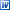 Rules for entering Sweden if you live in the Nordic CountriesCitizens in Denmark, Finland or Norway do not need a permit to come and visit Sweden for a competition with a gun of their own if it is for a period of less than three months. If so, you can fill in a declaration, skjutvapendeklaration , at the internet and do not need to see the customs when crossing the border. Don´t forget to bring your national weapon license and/or your European weapons passport.                        After leaving Sweden you have to unregister your declaration within 20 days.